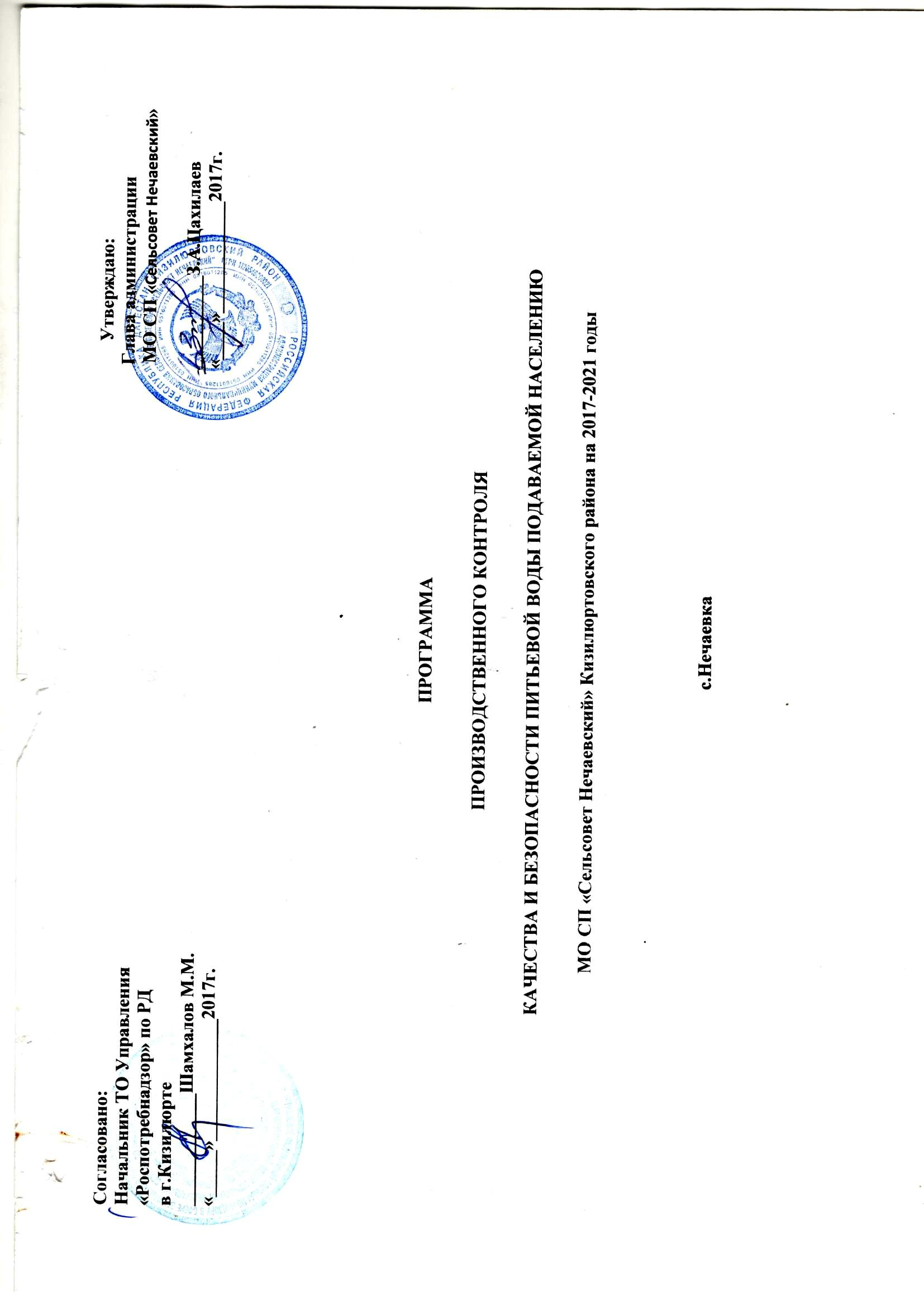 Согласовано:											                               Утверждаю:Начальник ТО Управления									                          Глава администрации «Роспотребнадзор» по РД								                                                  МО СП «Сельсовет Нечаевский»в г.Кизилюрте____________Шамхалов М.М.							                                                 __________З.Цахилаев«_____»_____________2017г.							                                                 «____»____________2017г.ПРОГРАММАПРОИЗВОДСТВЕННОГО КОНТРОЛЯКАЧЕСТВА И БЕЗОПАСНОСТИ ПИТЬЕВОЙ ВОДЫ ПОДАВАЕМОЙ НАСЕЛЕНИЮМО СП «Сельсовет Нечаевский» Кизилюртовского района на 2017-2021 годыс.НечаевкаПРОГРАММА производственного контроля качества питьевой воды  подаваемой населению  МО СП «Сельсовет Нечаевский» Кизилюртовского районаОБЛАСТЬ ПРИМЕНЕНИЯПрограмма производственного контроля  составлена в соответствии с требованиями Федерального закона от 07.12.2011 года № 416-ФЗ «О водоснабжении и водоотведении», (ст. 25), Федерального закона "О санитарно-эпидемиологическом благополучии населения" от 30.03.1999 N 52-ФЗ, Закона РФ от 07.02.1992 N 2300-1 (ред. от 03.07.2016) "О защите прав потребителей", Федерального закона "О внесении изменений в статью 26.3 Федерального закона "Об общих принципах организации законодательных (представительных) и исполнительных органов государственной власти субъектов Российской Федерации" и Федерального закона "Об общих принципах организации местного самоуправления в Российской Федерации" от 27.05.2014 N 136-ФЗ (действующая редакция, 2016), Постановления Правительства РФ от 6 мая 2011 г. N 354 "О предоставлении коммунальных услуг собственникам и пользователям помещений в многоквартирных домах и жилых домов", Постановления Правительства Российской Федерации Республики Дагестан №10 от 6 января 2015г. «О порядке осуществления производственного контроля качества и безопасности питьевой воды, горячей воды», СанПиН 2.1.4.1074-01 «Питьевая вода. Гигиенические требования к качеству питьевой воды централизованных систем питьевого водоснабжения. Контроль качества»,  Приказа Федеральной службы по надзору в сфере защиты прав потребителей и благополучия человека от 28 декабря 2012 г. №1204 “Об утверждении Критериев существенного ухудшения качества питьевой воды и горячей воды, показателей качества питьевой воды, характеризующих ее безопасность, по которым осуществляется производственный контроль качества питьевой воды, горячей воды и требований к частоте отбора проб воды”.     Производственный контроль, в том числе проведение лабораторных исследований и испытаний, за соблюдением санитарных правил и выполнением санитарно-противоэпидемических (профилактических) мероприятий проводится юридическими лицами и индивидуальными предпринимателями в соответствии с осуществляемой ими деятельностью по обеспечению контроля за соблюдением санитарных правил и гигиенических нормативов, выполнением санитарно-противоэпидемических (профилактических) мероприятий в соответствии с ФЗ №52-ФЗ «О санитарно-эпидемиологическом благополучии населения» от 30.03.1999г. и СанПиН1.1.1.1058-01 «Организация и проведение производственного контроля за соблюдением санитарных правил и выполнением санитарно-противоэпидемических(профилактических) мероприятий, утвержденный Постановлением Главного Государственного санитарного врача РФ №18 от 13.07.2001г.  Юридические лица и индивидуальные предприниматели в соответствии с осуществляемой ими деятельностью обязаны выполнять требования санитарного законодательства, а также постановлений, предписаний, санитарно-эпидемиологических заключений должностных лиц, осуществляемых государственный санитарно-эпидемиологический надзор в т.ч.:   Объектом производственного контроля является вода подаваемая для питьевых целей из подземных и  поверхностных водоисточников, технология очистки воды и питьевая вода перед подачей в распределительную сеть и в самой распределительной сети.1.1.Производственный контроль включает:-наличие официально изданных санитарных правил, методов и методик контроля факторов среды обитания в соответствии с осуществляемой деятельностью;-осуществление (организация) лабораторных исследований и испытаний; -организация медицинских осмотров;-ведение учета и отчетности, установленной действующим законодательством по вопросам, связанным с осуществлением производственного контроля;-своевременное информирование населения, органов местного самоуправления, органов и учреждений государственной санитарно-эпидемиологической службы Российской Федерации об аварийных ситуациях, остановках производства, нарушениях технологических процессов, создающих угрозу санитарно-эпидемиологическому благополучию населения.-визуальный контроль специально уполномоченными должностными лицами (работниками) организации за выполнением санитарно-противоэпидемических (профилактических) мероприятий, соблюдением санитарных правил, разработку и реализацию мер, направленных на устранение выявленных нарушений;-лабораторные исследования и испытания осуществляются самостоятельно, либо с привлечением лаборатории, аккредитованной в установленном порядке;-программа производственного контроля составляется должностными лицами структурных подразделений. Необходимые изменения, дополнения в программу (план) производственного контроля вносятся при изменении вида деятельности, технологии производства, других существенных изменениях деятельности юридического лица, индивидуального предпринимателя.-разработанная программа (план) производственного контроля согласовывается руководителем Территориального отдела Управления Роспотребнадзора по РД в городе Кизилюрте, осуществляющего государственный санитарно-эпидемиологический надзор за деятельностью юридического лица и утверждается руководителем организации;-мероприятия по проведению производственного контроля осуществляются должностными лицами структурных подразделений организации, на которых возложены функции по осуществлению производственного контроля приказом по производственному подразделению;-структурные подразделения по территориальной принадлежности к органам контроля в области защиты прав потребителя и благополучия человека представляют информацию о результатах производственного контроля по их запросам.   -перечень контролируемых показателей качества воды и их гигиенические нормативы;   -методики определения контролируемых показателей;    -план пунктов отбора проб воды в местах водозабора, перед подачей воды в распределительную сеть водопровода (в резервуаре чистой воды) и в пунктах водоразбора наружной и внутренней сети водопровода;    -количество контролируемых проб воды и периодичность их отбора для лабораторных исследований (испытаний), перечень показателей, определяемых в исследуемых пробах воды;   -календарные графики отбора проб воды и проведения их исследования (испытания).Программа производственного контроля осуществляется предпринимателями или юридическими лицами до начала осуществления деятельности, а для предпринимателей и юридических лиц уже осуществляющих деятельность- не позднее трех месяцев со дня введения в действие настоящих санитарных правил, при изменении вида деятельности в разработанную программу лабораторного контроля вносят изменения, дополнения.1.2. Обязанности юридических лиц и индивидуальных предпринимателей при осуществлении производственного контроля.Юридическое лицо, индивидуальный предприниматель при выявлении нарушений санитарных правил на объекте производственного контроля должен принять меры, направленные на устранение выявленных нарушений и недопущение их возникновения, в.т.ч.-разрабатывать и проводить санитарно-противоэпидемиологические (профилактические) мероприятия;-обеспечить безопасность для здоровья человека выполняемых работ;-осуществлять производственный контроль за соблюдением санитарных правил, в том числе при проведении лабораторных испытаний и исследований;-приостановить, либо прекратить свою деятельность или отдельные виды работ;-информировать ТО Управления Роспотребнадзора в РД в городе Кизилюрте о принятых мерах по устранению нарушений санитарных правил;-своевременно информировать учреждения государственной санитарно-эпидемиологической службы об аварийных ситуациях, нарушении технологических процессов, создающих угрозу санитарно-эпидемиологическому благополучию;--иметь в наличии официально изданные санитарные правила;-осуществлять гигиеническое обучение сотрудников.-принять другие меры, предусмотренные действующим законодательством.2. ЦЕЛЬ ПРОИЗВОДСТВЕННОГО КОНТРОЛЯОбеспечение населения питьевой водой соответствующей требованиям санитарных норм и правил. Контроль качества воды для хозяйственно-бытовых нужд в эпидемиологическом и радиационном отношении, по химическому составу и органолептическим свойствам с целью обеспечения безопасности для человека. Программа производственного контроля утверждается на 5 лет.                                                              3. ПОЯСНИТЕЛЬНАЯ ЗАПИСКАОбщая характеристика объекта:  МО СП «Сельсовет Нечаевский».Наименование юридического лица: МО СП «Сельсовет Нечаевский».Юридический и фактический адрес: Кизилюртовский район, с. НечаевкаФ.И.О директора: Цахилаев Зафир АбдулхамидовичВид деятельности: Водоснабжение с.НечаевкаСогласно п. 29 ст. 2 Федерального закона от 07.12.2011 года № 416-ФЗ «О водоснабжении и водоотведении», водопровод в с. Комсомольское относится к централизованным системам холодного водоснабжения и водоотведения.В соответствии со ст. 6 указанного закона, а также ст. 14 Федерального закона от 06.10.2003 года № 131-ФЗ «Об общих принципах организации местного самоуправления в Российской Федерации» организация водоснабжения населения относится к полномочиям органов местного самоуправления.Наличие СЭЗ на проекты ЗСО и источники водоснабжения: В селении Нечаевка и с.Мацеевка в настоящее время эксплуатируется 8 (восемь)  подземных водоисточника использующих воду	 в  целях  хозяйственно-питьевого	и бытового водоснабжения. На подземные водоисточники не разработаны проекты организации зоны санитарной охраны. На источники водоснабжения не имеется санитарно-эпидемиологическое заключение.Из водозаборных скважин  вода  поступает  непосредственно  в  распределительную  систему  водоснабжения, Общая протяженность водопроводных сетей села более 3,4 км, из них: 60%  сетей изношенные  превысили срок  эксплуатации; Схема централизованного водоснабжения МО СП «Сельсовет Нечаевский» классифицируется:	по  назначению   – объединенная система водоснабжения (единый хозяйственно- противопожарный  водопровод,  вода  их  которого  используется  для  удовлетворения хозяйственно-питьевых нужд и населения и промышленных предприятий, а также на технологические  нужды  предприятий  с  небольшими   потребностями  в  воде. 	по  виду  обслуживаемого объекта   – сельскаяпо  способу  подачи  воды   – зонный	по  схеме  подачи  воды потребителям  - двух-зонная 	по характеру используемых природных источников  – однородны из подземных источников (артезианских скважин)	по   способу   использования  воды   –  система принудительной подачи воды через глубинных насосов  (с однократным  использованием воды).  Вода после  использования  сбрасывается  в канализацию); Согласно  протоколов  анализов  ФБУЗ  «Центр  гигиены  и  эпидемиологии  в Республике  Дагестан  в г.  Кизилюрте  вода  с артезианских скважин соответствует  требованиям НД по химическим показателям, по микробиологическим показателям.		Показатели расширенных лабораторныхисследований качества воды в с. Нечаевка и с.Мацеевка за 2014-2016 гг. прилагается (приложение 1).Проблемой является  отсутствие	расчетов  и как следствие утвержденных границ зон санитарной охраны водозаборов и объектов, входящих в систему централизованного водоснабжения с. Нечаевка и с.Мацеевка, отсутствие проектов ЗСО и санитарно-эпидемиологических заключений на источники. Исходя  из  вышеизложенного,  проблема  защиты  водных  ресурсов  в  администрации МО СП «Сельсовет Нечаевский» актуальна и решение проблемы намечается осуществить за счет организации зон санитарной  охраны источников водоснабжения  в  составе  трех  поясов  и  проведение  санитарных  мероприятий  в соответствии с требованиями СанПиН 2.1.4.1110-02. Имущество, необходимое для осуществления деятельности по водоснабжению, является муниципальной собственностью администрации МО СП «Сельсовет Нечаевский».4.Перечень должностных лиц (работников)  на которых возложены функции по организации и осуществлению производственного контроля.5. П Е Р Е Ч Е Н Ьнормативных документов, выполнение требований  которых обязательнопри осуществлении отдельных видов деятельности, выполнение работ иоказание услуг, представляющих потенциальную опасность для человека1. Федеральный закон от 30.03.1999г. № 52-ФЗ  «О санитарно-эпидемиологическом благополучии населения».2. Федеральный Закон №416-ФЗ от07.12.2011г. «О водоснабжении и водоотведении» ст.25 п.п.5,6,7,8.3. Постановление №10 от 06.01.2015г. «О порядке осуществления производственного контроля качества и безопасности питьевой     воды, горячей воды».4. СанПиН 2.1.4.1074-01 «Питьевая вода. Гигиенические требования к качеству воды централизованных систем питьевого      водоснабжения. Контроль качества».5. Приказ Роспотребнадзора № 1204 от 28.12.2012г. «Об утверждении критериев существенного ухудшения качества питьевой воды и     горячей воды, показателей качества питьевой воды, характеризующих ее безопасность, по которым осуществляется      производственный контроль качества питьевой воды, горячей воды и требований к частоте отбора проб воды.6. СП 1.1.1058-01 «Организация и проведение производственного контроля за соблюдением санитарных правил и выполнением   санитарно-противоэпидемиологических( профилактических) мероприятий».7. СанПиН 2.1.5.980-00 «Гигиенические требования к охране поверхностных вод».8. МУК 4.2.1018-01 «Санитарно-микробиологический анализ воды».9.МУ 2.1.4.1057-01 «Организация внутреннего контроля качества санитарно-микробиологических исследований воды».10. МУК 4.2.1884-04 «Санитарно-микробиологический и санитарно-паразитологический анализ воды поверхностных водных       объектов».11. МУ 3.1.1.2957-11 «Эпидемиологический надзор, лабораторная диагностика и профилактика ротавирусной инфекции»12. МУ 3.1.1.2363-08 «Эпидемиологический надзор и профилактика энтеровирусных(неполио) инфекций».13. МУК 4.2.2029-05 «Санитарно-вирусологический контроль водных объектов».14. МУ 3.1.1.2969-11 «Эпидемиологический надзор, лабораторная диагностика и профилактика норовирусной инфекции».15.СП 1.3.2322-08 «Безопасность работы с микроорганизмами 3-4 групп патогенности (опасности) и возбудителями паразитарных      болезней».16. Приказ Министерства здравоохранения и социального развития РФ от 12 апреля 2011г. № 302н «Об утверждении перечней          вредных и (или) опасных производственных факторов и работ, при выполнении которых проводятся обязательные          предварительные и периодические медицинские осмотры (обследования), и порядка проведения обязательных предварительных и       периодических медицинских осмотров (обследований работников, занятых на тяжелых работах и на работах с вредными и (или)       опасными  условиями труда».6. Перечень должностей работников, подлежащих предварительным и периодическим медицинским осмотрам, профессиональной гигиенической подготовки7.Перечень форм учета и отчетности1. Журнал регистрации анализов проб воды по микробиологическим показателям2. Журнал регистрации анализов воды по микробиологическим показателям поверхностного водоема.3 . Журнал учета химических и органолептических показателей.4. Журнал контроля качества воды перед подачей в сеть.5.Журнал контроля качества воды перед поступлением в сеть.6.Журнал контроля качества воды из распределительной сети.7.Протоколы лабораторных исследований.8.Личные медицинские книжки с результатами медицинского осмотра и гигиенического обучения. 8. Гигиенические требования.Питьевая вода должна быть безопасна в эпидемиологическом и радиационном отношении, безвредна по химическому составу и иметь благоприятные свойства.Качество питьевой воды должно соответствовать гигиеническим нормативам перед ее поступлением в распределительную сеть, а так же в точках водоразбора наружной и внутренней водопроводной сети.Безопасность питьевой воды в эпидемиологическом отношении определяется ее соответствием нормативам по микробиологическим, вирусологическим и паразитологическим показателям, представленным в таблице 1.Таблица 1.Примечания:1) При определении проводится трехкратное исследование по 100 мл отобранной пробы воды.2) Превышение норматива не допускается в 95 % проб, отбираемых в точках водопотребления">водоразбора наружной и внутренней водопроводной сети в течение 12 месяцев, при количестве исследуемых проб не менее 100 за год.3) Определение проводится только в системах водоснабжения из поверхностных источников перед подачей воды в распределительную сеть.4) Определение проводится при оценке эффективности технологии обработки воды.При исследовании микробиологических показателей качества питьевой воды каждой пробе проводится определение термотолерантных колиформных бактерий, общих колиформных бактерий, общего микробного числа и колифагов.При обнаружении в пробе питьевой воды термотолерантных колифорных бактерий и (или) общих коли формных бактерий, и (или) колифагов проводится их определение в повторно взятых в экстренном прядке пробах воды. В таких случаях для выявления причин загрязнения одновременно проводится определение хлоридов, азота аммонийного, нитратов и нитритов.При обнаружении в повторно взятых пробах воды общих колиформных бактерий в количестве более 2 в 100 мл и (или) термотолерантных колиформных бактерий, и (или) колифагов проводится исследование проб воды для определения патогенных бактерий кишечной группы и (или) энтеровирусов.Исследование питьевой воды на наличие патогенных бактерий кишечной группы и энтеровирусов проводится также по эпидпоказаниям по решению центра госсанэпиднадзора.Исследование воды на наличие патогенных микроорганизмов могут проводится только в лабораториях, имеющих разрешение для работы с возбудителями соответствующей группы патогенности и лицензию на выполнение этих работ.Безвредность питьевой воды по химическому составу определяется ее соответствием нормативам по обобщенным показателям и содержанию вредных химических веществ, наиболее часто встречающихся в природных водах на территории Российской Федерации, а так же веществ антропогенного происхождения, получивших глобальное распространение (таблица 2), содержанию вредных химических веществ, поступающих и образующихся в воде в процессе ее обработки в системе водоснабжения таблица 3).Таблица 2.Примечания:1) Лимитирующий признак вредности вещества, по которому установлен норматив: «с.-т.» - санитарно-токсикологический, «орг.» - органолептический.2) Величина, указанная в скобках, может быть установлена по постановлению Главного государственного санитарного врача по соответствующей территории для конкретной системы водоснабжения на основании оценки санитарно-эпидемиологической обстановки в населённом пункте и применяемой технологии водоподготовки.3) Нормативы приняты в соответствии с рекомендациями ВОЗ.Таблица 3Примечания:1) При обеззараживании воды свободным хлором время его контакта с водой должно составлять не менее 30 минут, связанным хлором не менее 60 минут.Контроль за содержанием остаточного хлора производится перед подачей воды в распределительную сеть.При одновременном присутствии в воде свободного и связанного хлора их общая концентрация не должна превышать 1,2 мг/л.В отдельных случаях по согласованию с центром госсанэпиднадзора может быть допущена повышенная концентрация хлора в питьевой воде.2) Норматив принят в соответствии с рекомендациями ВОЗ.3) Контроль за содержанием остаточного озона производится после камеры смешения при обеспечении времени контакта не менее 12 минут.Благоприятные органолептические свойства воды определяются ее  соответствием  нормативами, указанными в таблице 4.Таблица 4Примечание: Величина,  указанная в скобках может быть установлена по постановлению главного государственного санитарного врача по соответствующей территории для конкретной системы водоснабжения на основании оценки санитарно - эпидемиологической обстановки в населенном пункте и применяемой технологии водоподготовки.Не допускается присутствие в питьевой воде различимых не вооруженным глазом водных организмов и поверхностной пленки.Радиационная безопасность питьевой воды определяется ее соответствием нормам радиационной безопасности по показателям, представленным в таблице 5.Таблица 5Примечания:(1) При превышении показателей проводится анализ содержания радионуклидов в воде.(2) Перечень определяемых радионуклидов в воде устанавливается в соответствии с санитарным законодательством. Определение радона для подземных источников водоснабжения является обязательным.(3) При совместном присутствии в воде нескольких радионуклидов должно выполняться условие , где Аi - удельная активность i-гo радионуклида в воде; УВi - соответствующий уровень вмешательства согласно приложению 2а к СанПиН 2.6.1.2523-09* "Нормы радиационной безопасности (НРБ-99/2009)". При невыполнении условия оценка воды проводится в соответствии с санитарным законодательством".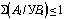 9. ПРОГРАММА ПРОИЗВОДСТВЕННОГО КОНТРОЛЯКАЧЕСТВА И БЕЗОПАСНОСТИ ПИТЬЕВОЙ ВОДЫ В с. Нечаевка1. Перечень контролируемых показателей качества воды, методики их определения и их гигиенические нормативыМикробиологические, вирусологические, паразитологические показатели                          Таблица 6Определение проводится в системах водоснабжения из поверхностных источников перед подачей воды в распределительную сеть.Определение вирусологических показателей обусловлено неблагополучной эпидемиологической обстановкой по ротавирусной инфекции и ВГА.  Органолептические показатели Таблица 7  Радиологические показатели Таблица 8Радон определяется для подземного источника водоснабжения (Артезианские скважины)Обобщенные показателиТаблица 91.5.  Неорганические и органические вещества Таблица 10Продолжение таблицы 1010. Номенклатура, объем и периодичность лабораторных исследований Наименование точек, периодичность и количество анализов воды из источников водоснабжения в год. Таблица 8. Наименование точек, периодичность отбора и количество проб воды перед поступлением  в сеть за год. Таблица 9.10.1.3. Наименование стационарных  точек, периодичность отбора и количество проб для проведения анализов  в разводящей сети (в год)                                                                                                                  Таблица 10.10.1.4. Количество контролируемых проб воды, периодичность, перечень показателейТаблица 1111.Календарный график отбора проб воды в  МО СП «Сельсовет Нечаевский» на 2017-21 годы                                                    Таблица 12При обнаружении в пробе питьевой воды термотолерантных колифорных бактерий и (или) общих коли формных бактерий, и (или) колифагов проводится их определение в повторно взятых в экстренном прядке пробах воды. В таких случаях для выявления причин загрязнения одновременно проводится определение хлоридов, азота аммонийного, нитратов и нитритов.При обнаружении в повторно взятых пробах воды общих колиформных бактерий в количестве более 2 в 100 мл и (или) термотолерантных колиформных бактерий, и (или) колифагов проводится исследование проб воды для определения патогенных бактерий кишечной группы и (или) энтеровирусов.Исследование питьевой воды на наличие патогенных бактерий кишечной группы и энтеровирусов проводится также по эпидпоказаниям по решению центра госсанэпиднадзора.Перечень показателей и количество контролируемых проб воды за год Таблица 12. Перечень возможных аварий ситуаций связанных с остановкойпроизводства.12.1.  Порывы на системе водоснабжения;12.2.  Промерзание водопроводных сетей;12.3.  Другие ЧС создающие угрозу санитарно - эпидемиологическому благополучию населения;12.4.  При возникновении аварийных ситуаций необходимо немедленно сообщать в  ТО  Управления  Роспотребнадзора   по РД в г.Кизилюрте по тел.2-12-4812.5. Существенное ухудшение качества питьевой воды.12.6.  Еженедельно проводить анализ результатов контроля воды с последующим представлением их в ТО Управления Роспотребнадзора по РД в г. Кизилюрте по тел. 2-12-48, по электронному адресу: to-kizilurt@yandex.ru.13.Критерии существенного ухудшения качества питьевой воды  показатели качества питьевой воды, характеризующие ее безопасность, по которым осуществляется производственный контроль качества питьевой водыСущественным ухудшением качества питьевой воды является изменение качества воды, следствием которого являются: нарушения органолептических свойств воды; появление угрозы распространения инфекционных заболеваний и массовых неинфекционных заболеваний, а также вызванные этими причинами массовые жалобы населения на территории водопользования.Критерии существенного ухудшения качествапитьевой воды и горячей воды, показатели качества питьевойводы, характеризующие ее безопасность, по которымосуществляется производственный контроль(гигиенические нормативы)Таблица 13Порядок применения критериев существенного ухудшения качества воды при проведении производственного контроля1. Стандартная частота проб при производственном контроле устанавливается санитарными нормами и правилами по видам показателей (СанПиН 2.1.4.1074-01 таблица № 7).2. Текущий производственный контроль ведется до получения первой пробы, в которой хотя бы один показатель превышает соответствующий данному показателю критерий существенного ухудшения.3. При получении такого результата, в течении 2-х часов, должна быть отобрана повторная проба воды. Если повторная проба подтверждает существенное ухудшение качества воды, организация, осуществляющая холодное водоснабжение вправе временно прекратить или ограничить водоснабжение.4. Если повторная проба не подтверждает существенное ухудшение качества воды, но регистрируется превышения гигиенических нормативов, должна быть обеспечена повышение  (увеличение) частоты производственного контроля. Периодичность отбора проб должна быть увеличена в два раза.5. При отсутствии повторных превышений гигиенических нормативов, производственный контроль возвращается в штатный режим.Отклонение от гигиенических нормативовОтклонение от гигиенических нормативов допускается при одновременном выполнении следующих условий:-обеспечение населения питьевой водой не может быть достигнуто иным способом;-соблюдение согласованных с центром госсанэпиднадзора на ограниченный период времени максимально допустимых отклонений от гигиенических нормативов;-максимальное ограничение срока действия отступлений;-отсутствие угрозы здоровью населения в период действия отклонений;-обеспечение информации населения о введении отклонений и сроках их действия, об отсутствии риска для здоровья, а также о рекомендациях по использованию питьевой воды.Сумма отношений удельной активности каждого обнаруженного радионуклида к его уровню вмешательства, превышающая 10, является критерием существенного ухудшения качества питьевой и горячей воды. Вода, имеющая такие показатели, считается непригодной для питьевого водоснабжения населения.При значении показателя от 1 до 10 требуется выполнение мероприятий по снижению радиоактивности питьевой воды.14.Порядок передачи результатов лабораторных исследований в органы РоспотребнадзораОрганизация, осуществляющая водоснабжение (Адм. МО СП «Сельсовет Нечаевский») немедленно с момента получения результатов лабораторных исследований и испытаний, свидетельствующих о несоответствии качества воды гигиеническим нормативам, направляет территориальному отделу Управления Роспотребнадзора по РД в г. Кизилюрте выписку из журнала контроля качества воды (любым способом, позволяющим подтвердить факт и дату получения выписки территориальным органом) (п.2.5 СанПиН 2.1.4.1074-01). Лабораторией ВКХ проводится еженедельный по нарастанию анализ качества воды с представлением результатов в  ТО Управления Роспотребнадзора по РД в г. Кизилюрте по понедельникам до 12 часов по электронному адресу: to-kizilurt@yandex.ru.  Организация, осуществляющая водоснабжение – Адм. МО СП «Сельсовет Нечаевский» обеспечивает:а) для ТО Управления Роспотребнадзора по РД в г.Кизилюрте - беспрепятственный доступ к журналу контроля качества воды;б) для органов местного самоуправления Кизилюртовского районаа - предоставление выписки из журнала контроля качества воды в течение 2 рабочих дней со дня получения соответствующего запроса;в) для иных лиц - предоставление выписки из журнала контроля качества воды в течение 5 рабочих дней со дня получения соответствующего запроса.П Е Р Е Д А Ч Аинформации о результатах лабораторных исследований и утечек (авариях) на водопроводных и канализационных сетях  СОДЕРЖАНИЕ:1.ОБЛАСТЬ ПРИМЕНЕНИЯ2. ЦЕЛЬ ПРОИЗВОДСТВЕННОГО КОНТРОЛЯ3. ПОЯСНИТЕЛЬНАЯ ЗАПИСКА4.Краткая технологическая схема очистных сооружений:5.Перечень официально изданных НТД  в соответствии с осуществляемой         деятельностью .6.Перечень форм учета и отчетности7.Перечень должностей работников , подлежащих прохождению м/о и гиг.обучения8. Гигиенические требования9. Перечень контролируемых показателей качества воды и их гигиенические нормативы10.Номенклатура, объем и периодичность лабораторных исследований11.Календарный график отбора проб воды в с.Нечаевка на 2017-21 годы                                                    12. Перечень возможных аварий ситуаций связанных с остановкой производства.13.  Критерии существенного ухудшения качества питьевой воды и горячей воды, показатели качества питьевой воды, характеризующие ее безопасность, по которым осуществляется производственный контроль качества питьевой воды14.Порядок передачи результатов лабораторных исследований в органы РоспотребнадзораПриложение 1.Показатели расширенных лабораторных исследований качества воды в с. Нечаевка за 2014-2016 гг.Показатели качества воды водоисточников, перед поступлением в сеть и с разводящих сетей в рамках производственного контроляАдминистраци муниципального образования сельского поселения «Сельсовет Нечаевский»,  передаваемые в ТО Управления Роспотребнадзора по РД в городе Кизилюрте  еженедельно по нарастающей в 2017 году.	Глава администрации МО сп «Сельсовет Нечаевский»				                           Цахилаев,З.№п/пФ.И.О.Занимаемая  должность1.Цахилаев З.А.Глава МО СП  «Сельсовет Нечаевский»№ п/пДолжностьПериодичность прохождения медосмотраПериодичность прохождения гиг. обучения и аттестации12Слесарь-ремонтникежегодно1 раз в 2 годаПоказателиЕдиницы измеренияНормативыТермотолерантныеколиформные бактерииЧисло бактерий в 100 мл1)ОтсутствиеОбщие колиформные бактерии2)Число бактерий в 100 мл1)ОтсутствиеОбщее микробное число2)Число образующих колонии бактерий в 1 млНе более 50Колифаги3)Число бляшкообразующих единиц (БОЕ) в 100 млОтсутствиеСпоры сульфитредуцирующих клостридий4)Число спор в 20 млОтсутствиеЦисты лямблий3)Число цист в 50 лОтсутствиеПоказателиПоказателиЕдиницы измеренияЕдиницы измеренияНормативы (предельно допустимые концентрации) (ПДК), не более11223Обобщенные показателиОбобщенные показателиОбобщенные показателиОбобщенные показателиОбобщенные показателиВодородный показательединицы рНединицы рНединицы рНв пределах 6-9Общая минерализация (сухой остаток)мг/лмг/лмг/л1000 (1500)2)Жесткость общаямг-экв./лмг-экв./лмг-экв./л7,0 (10)2)Окисляемость перманганатнаямг/лмг/лмг/л5,0Нефтепродукты, суммарномг/лмг/лмг/л0,1Поверхностно-активные вещества (ПАВ), анионоактивныемг/лмг/лмг/л0,5Неорганические веществаНеорганические веществаНеорганические веществаНеорганические веществаНеорганические веществаАлюминий (Al3+)мг/лмг/лмг/л0,5Барий (Ва2+)-“--“--“-0,1Бериллий (Ве2+)-“--“--“-0,0002Бор (В, суммарно)-“--“--“-0,5Железо (Fe, суммарно)-“--“--“-0,3 (1,0)2)Кадмий (Cd, суммарно)-“--“--“-0,001Марганец (Мn, суммарно)-“--“--“-0,1 (0,5)2)Медь (Сu, суммарно)-“--“--“-1,0Молибден (Мо, суммарно)-“--“--“-0,25Мышьяк (As, суммарно)-“--“--“-0,05Никель (Ni, суммарно)мг/лмг/лмг/л0,1Нитраты (по NО3-)-“--“--“-45Ртуть (Hg, суммарно)-“--“--“-0,0005Свинец (Рb, суммарно)-“--“--“-0,03Селен (Se, суммарно)-“--“--“-0,01Стронций (Sr2+)-“--“--“-7,0Сульфаты (SO)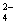 -“--“--“-500Фториды (F-)-“--“--“-Органические веществаОрганические веществаОрганические веществаОрганические веществаОрганические веществаg-ГХЦГ(линдан)-“--“--“-0,0023)ДДТ (сумма изомеров)-“--“--“-0,0023)2,4-Д-“--“--“-0,033)ПоказателиЕдиницы измеренияНормативы (предельно допустимые концентрации) (ПДК), не болееПоказатель вредностиКласс опасностиХлор1)остаточный свободныймг/лв пределах 0,3-0,5орг.3остаточный связанный-"-в пределах 0,8-1,2-"-3Хлороформ  (при хлорировании воды)-"-0,22)с.-т.2Полиакриламид-"-2,0-"-2Активированная кремнекислота (по Si)-"-10-"-2Полифосфаты (по РО)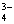 -"-3,5орг.3Остаточные количества алюминий- и железосодержащих коагулянтов-"-см. показатели «Алюминий», «Железо» табл. 2ПоказателиЕдиницы измерениярезультаты исследованийпогрешностьГигиенический норматив НД на методы исследованийВкусбаллы0не более 2,0ГОСТ 3351-74Запах-"-0не более 2,0ГОСТ 3351-74Цветностьградусыменее< 10не более 20ГОСТ  Р52769-07МутностьЕМФ (единицы мутности по формазину) или мг/л (по каолину)менее < 0,50 не более 1,5ГОСТ 3351-74ПоказателиЕдиницы измеренияПоказатели радиационной безопасностиСуммарные показатели (1)Суммарные показатели (1)Суммарные показатели (1)Удельная суммарная альфа-активностьБк/кг0,2Удельная суммарная бета-активностьБк/кг1,0Радионуклиды (2)Радионуклиды (2)Радионуклиды (2)Радон (222Rn) (3)Бк/кг60Сигма радионуклидов (3)единицы≤1,0Определяемые показателиПДК, не болееМетоды определенияНД на метод исследованияНаименование ЮЛ, ИП, аккредитованных в национальной системе аккредитации, ответственных за проведение лабораторных исследований, испытанийОМЧне более 50 КОЕ в 1 мл.Мембранная фильтрацияМУК 4.2.1884-04ФБУЗ «Центр гигиены и эпидемиологии в РД», г. Махачкала, ул. А. Магомедтагирова, 174Аттестат аккредитации №РОСС RU  0001.510596 от 13.08.2014 г.  Область аккредитации прилагается  ОКБотсутствуют в 100 мл.Мембранная фильтрацияМУК 4.2.1884-04ФБУЗ «Центр гигиены и эпидемиологии в РД», г. Махачкала, ул. А. Магомедтагирова, 174Аттестат аккредитации №РОСС RU  0001.510596 от 13.08.2014 г.  Область аккредитации прилагается  ТКБотсутствуют в 100 мл.Мембранная фильтрацияМУК 4.2.1884-04ФБУЗ «Центр гигиены и эпидемиологии в РД», г. Махачкала, ул. А. Магомедтагирова, 174Аттестат аккредитации №РОСС RU  0001.510596 от 13.08.2014 г.  Область аккредитации прилагается  КолифагиОтсутствие БОЕ в 100мл.Мембранная фильтрацияМУК 4.2.1884-04ФБУЗ «Центр гигиены и эпидемиологии в РД», г. Махачкала, ул. А. Магомедтагирова, 174Аттестат аккредитации №РОСС RU  0001.510596 от 13.08.2014 г.  Область аккредитации прилагается             При обнаружении в пробе питьевой воды термотолерантных колифорных бактерий и (или) общих колиформных бактерий, и (или) колифагов проводится их определение в повторно взятых в экстренном прядке пробах воды. В таких случаях для выявления причин загрязнения одновременно проводится определение хлоридов, азота аммонийного, нитратов и нитритов.         При обнаружении в повторно взятых пробах воды общих колиформных бактерий в количестве более 2 в 100 мл и (или) термотолерантных колиформных бактерий, и (или) колифагов проводится исследование проб воды для определения патогенных бактерий кишечной группы и (или) энтеровирусов           При обнаружении в пробе питьевой воды термотолерантных колифорных бактерий и (или) общих колиформных бактерий, и (или) колифагов проводится их определение в повторно взятых в экстренном прядке пробах воды. В таких случаях для выявления причин загрязнения одновременно проводится определение хлоридов, азота аммонийного, нитратов и нитритов.         При обнаружении в повторно взятых пробах воды общих колиформных бактерий в количестве более 2 в 100 мл и (или) термотолерантных колиформных бактерий, и (или) колифагов проводится исследование проб воды для определения патогенных бактерий кишечной группы и (или) энтеровирусов           При обнаружении в пробе питьевой воды термотолерантных колифорных бактерий и (или) общих колиформных бактерий, и (или) колифагов проводится их определение в повторно взятых в экстренном прядке пробах воды. В таких случаях для выявления причин загрязнения одновременно проводится определение хлоридов, азота аммонийного, нитратов и нитритов.         При обнаружении в повторно взятых пробах воды общих колиформных бактерий в количестве более 2 в 100 мл и (или) термотолерантных колиформных бактерий, и (или) колифагов проводится исследование проб воды для определения патогенных бактерий кишечной группы и (или) энтеровирусов           При обнаружении в пробе питьевой воды термотолерантных колифорных бактерий и (или) общих колиформных бактерий, и (или) колифагов проводится их определение в повторно взятых в экстренном прядке пробах воды. В таких случаях для выявления причин загрязнения одновременно проводится определение хлоридов, азота аммонийного, нитратов и нитритов.         При обнаружении в повторно взятых пробах воды общих колиформных бактерий в количестве более 2 в 100 мл и (или) термотолерантных колиформных бактерий, и (или) колифагов проводится исследование проб воды для определения патогенных бактерий кишечной группы и (или) энтеровирусов           При обнаружении в пробе питьевой воды термотолерантных колифорных бактерий и (или) общих колиформных бактерий, и (или) колифагов проводится их определение в повторно взятых в экстренном прядке пробах воды. В таких случаях для выявления причин загрязнения одновременно проводится определение хлоридов, азота аммонийного, нитратов и нитритов.         При обнаружении в повторно взятых пробах воды общих колиформных бактерий в количестве более 2 в 100 мл и (или) термотолерантных колиформных бактерий, и (или) колифагов проводится исследование проб воды для определения патогенных бактерий кишечной группы и (или) энтеровирусовСпоры сульфитредуцирующих клостридийОтсутствие спор в 20млМембранная фильтрацияМУК 4.2.1884-04ФБУЗ «Центр гигиены и эпидемиологии в РД», г. Махачкала, ул. А. Магомедтагирова, 174Аттестат аккредитации №РОСС RU  0001.510596 от 13.08.2014 г.  Область аккредитации прилагается  ПаразитологическиеЦисты лямблий (1)Отсутствие цист  в 50лмикроскопияМУК 4.2.2314-08ФБУЗ «Центр гигиены и эпидемиологии в РД», г. Махачкала, ул. А. Магомедтагирова, 174Аттестат аккредитации №РОСС RU  0001.510596 от 13.08.2014 г.  Область аккредитации прилагается  Вирусологические (2)Энтеровирусы  и (или) РНК РВ и ВГАОтсутствие в 10 лИФА концентратовМУК 4.2.2029-05ФБУЗ «Центр гигиены и эпидемиологии в РД», г. Махачкала, ул. А. Магомедтагирова, 174Аттестат аккредитации №РОСС RU  0001.510596 от 13.08.2014 г.  Область аккредитации прилагается  Определяемые показателиГигиенический нормативМетоды определенияНД на метод исследованияНаименование ЮЛ, ИП, аккредитованных в национальной системе аккредитации, ответственных за проведение лабораторных исследований, испытанийПривкусне более 2,0ГОСТ 3351-74ФБУЗ «Центр гигиены и эпидемиологии в РД»,Запахне более 2,0ГОСТ Р 55769-07ФБУЗ «Центр гигиены и эпидемиологии в РД»,Цветностьне более 20фотометрическийГОСТ 3351-74ФБУЗ «Центр гигиены и эпидемиологии в РД»,Мутность  не более 1,5фотометрическийГОСТ 3351-74ФБУЗ «Центр гигиены и эпидемиологии в РД»,Определяемые показателиПоказатели безопасностиМетоды определенияНД на метод исследованияНаименование ЮЛ, ИП, аккредитованных в национальной системе аккредитации, ответственных за проведение лабораторных исследований, испытанийУдельная суммарная альфа-активность0,2Измерение с помощью альфа- и бетарадиометров МУ 2.6.1.1981-05ФБУЗ «Центр гигиены и эпидемиологии в РД»,Удельная суммарная бета-активность1,0Измерение с помощью альфа- и бетарадиометровМУ 2.6.1.1981-05ФБУЗ «Центр гигиены и эпидемиологии в РД»,Радон (222Rn) (1)60РадиометрическийМУ 2.6.1.1981-05Сигма радионуклидов≤1,0МУ 2.6.1.1981-05Определяемые показателиНормативы (предельно допустимые концентра-ции) (ПДК), не болееМетоды определенияНД на метод исследованияДопустимая ошибка метода определенияНаименование ЮЛ, ИП, аккредитованных в национальной системе аккредитации, ответственных за проведение лабораторных исследований, испытанийВодородный показатель6-9описание к прибору рН-метрПНДФ 14.2:2:3:4.21-970,1ФБУЗ «Центр гигиены и эпидемиологии в РД»,Общая минерализация (сухой остаток)1000 гравиметрияГОСТ 18164-72при концетрации > 500 мг/л расхожд. - 2%ФБУЗ «Центр гигиены и эпидемиологии в РД»,Жесткость общая7,0 титриметрическийГОСТ Р 52407-2005 0,02+0,027C, ммоль/лФБУЗ «Центр гигиены и эпидемиологии в РД»,Окисляемость перманганатная5,0титриметрическийГОСТ 2761844,5%ФБУЗ «Центр гигиены и эпидемиологии в РД»,Нефтепродукты, суммарно0,1флуориметрический ИК-фотометрическийРД 
52.24.476-20070,01+0,19С, мг/лФБУЗ «Центр гигиены и эпидемиологии в РД»,Поверхностно-активные вещества (ПАВ), анионоактивные0,5фотометрическийМУК 4.1.068 -96 РД52.24.476 -950,06 мг/л 0,12С, мг/лФБУЗ «Центр гигиены и эпидемиологии в РД»,Определяемые показателиНормативы (предельно допустимые концентра-ции) (ПДК), не болееМетоды определенияНД на метод исследованияДопустимая ошибка метода определенияНаименование ЮЛ, ИП, аккредитованных в национальной системе аккредитации, ответственных за проведение лабораторных исследований, испытанийНеорганические веществаНеорганические веществаНеорганические веществаНеорганические веществаНеорганические веществаНеорганические веществаАлюминий (Al3+)0,5фотометрическийГОСТ 18165-8910%ФБУЗ «Центр гигиены и эпидемиологии в РД», г. Махачкала, ул. А. Магомедтагирова, 174Аттестат аккредитации №РОСС RU  0001.510596 от 13.08.2014 г.  Область аккредитации прилагается  Барий (Ва2+)0,1фотометрический20.1.2.3.16 -95Не определенаФБУЗ «Центр гигиены и эпидемиологии в РД», г. Махачкала, ул. А. Магомедтагирова, 174Аттестат аккредитации №РОСС RU  0001.510596 от 13.08.2014 г.  Область аккредитации прилагается  Бериллий (Ве2+)0,0002флуоресценттныйГОСТ 1829489Не определенаФБУЗ «Центр гигиены и эпидемиологии в РД», г. Махачкала, ул. А. Магомедтагирова, 174Аттестат аккредитации №РОСС RU  0001.510596 от 13.08.2014 г.  Область аккредитации прилагается  Бор (В, суммарно)0,5фотометрическийГОСТ 276182Не определенаФБУЗ «Центр гигиены и эпидемиологии в РД», г. Махачкала, ул. А. Магомедтагирова, 174Аттестат аккредитации №РОСС RU  0001.510596 от 13.08.2014 г.  Область аккредитации прилагается  Железо (Fe, суммарно)0,3 (1,0)2)фотометрическийГОСТ 4011720,01-0,03 мг/лФБУЗ «Центр гигиены и эпидемиологии в РД», г. Махачкала, ул. А. Магомедтагирова, 174Аттестат аккредитации №РОСС RU  0001.510596 от 13.08.2014 г.  Область аккредитации прилагается  Кадмий (Cd, суммарно)0,001фотометрическийРД52.24.436 -950,0001 мг/лФБУЗ «Центр гигиены и эпидемиологии в РД», г. Махачкала, ул. А. Магомедтагирова, 174Аттестат аккредитации №РОСС RU  0001.510596 от 13.08.2014 г.  Область аккредитации прилагается  Марганец (Мn, суммарно)0,1 (0,5)2)фотометрический с формальдоксиномРД52.24.467 -950,02 мг/л 0,05 мг/лФБУЗ «Центр гигиены и эпидемиологии в РД», г. Махачкала, ул. А. Магомедтагирова, 174Аттестат аккредитации №РОСС RU  0001.510596 от 13.08.2014 г.  Область аккредитации прилагается  Медь (Сu, суммарно)1,0фотометрическийГОСТ 43887212%ФБУЗ «Центр гигиены и эпидемиологии в РД», г. Махачкала, ул. А. Магомедтагирова, 174Аттестат аккредитации №РОСС RU  0001.510596 от 13.08.2014 г.  Область аккредитации прилагается  Молибден (Мо, суммарно)0,25фотометрическийГОСТ 1830872Не определенаФБУЗ «Центр гигиены и эпидемиологии в РД», г. Махачкала, ул. А. Магомедтагирова, 174Аттестат аккредитации №РОСС RU  0001.510596 от 13.08.2014 г.  Область аккредитации прилагается  Мышьяк (As, суммарно)0,05фотометрическийГОСТ 415289Не определенаФБУЗ «Центр гигиены и эпидемиологии в РД», г. Махачкала, ул. А. Магомедтагирова, 174Аттестат аккредитации №РОСС RU  0001.510596 от 13.08.2014 г.  Область аккредитации прилагается  Никель (Ni, суммарно)0,1фотометрическийРД52.24.494 -950,004+0,05 С, мкг/лФБУЗ «Центр гигиены и эпидемиологии в РД», г. Махачкала, ул. А. Магомедтагирова, 174Аттестат аккредитации №РОСС RU  0001.510596 от 13.08.2014 г.  Область аккредитации прилагается  Нитраты (по NО3-)45Фотометрическийс реактивом ГриссаРД52.24.380 -950,004+0,24 С, мг/лФБУЗ «Центр гигиены и эпидемиологии в РД», г. Махачкала, ул. А. Магомедтагирова, 174Аттестат аккредитации №РОСС RU  0001.510596 от 13.08.2014 г.  Область аккредитации прилагается  Ртуть (Hg, суммарно)0,0005ААСМУК 4.1.005 -94+25%ФБУЗ «Центр гигиены и эпидемиологии в РД», г. Махачкала, ул. А. Магомедтагирова, 174Аттестат аккредитации №РОСС RU  0001.510596 от 13.08.2014 г.  Область аккредитации прилагается  Свинец (Рb, суммарно)0,03фотометрическийГОСТ 1829372Не определенаФБУЗ «Центр гигиены и эпидемиологии в РД», г. Махачкала, ул. А. Магомедтагирова, 174Аттестат аккредитации №РОСС RU  0001.510596 от 13.08.2014 г.  Область аккредитации прилагается  Селен (Se, суммарно)0,01фотометрический с гексациклоазохромомРД52.24.448 -953,6 мкг/лФБУЗ «Центр гигиены и эпидемиологии в РД», г. Махачкала, ул. А. Магомедтагирова, 174Аттестат аккредитации №РОСС RU  0001.510596 от 13.08.2014 г.  Область аккредитации прилагается  Стронций (Sr2+)7,0эмиссионный пламенно-фотометрическийГОСТ 2395088Не определенаФБУЗ «Центр гигиены и эпидемиологии в РД», г. Махачкала, ул. А. Магомедтагирова, 174Аттестат аккредитации №РОСС RU  0001.510596 от 13.08.2014 г.  Область аккредитации прилагается  Сульфаты 500ионная хроматографияПНДФ 14.1:2:4.157-99Не определенаФБУЗ «Центр гигиены и эпидемиологии в РД», г. Махачкала, ул. А. Магомедтагирова, 174Аттестат аккредитации №РОСС RU  0001.510596 от 13.08.2014 г.  Область аккредитации прилагается  Фториды (F-)1,5ионная хроматографияПНД Ф 14.1:2:4.23 -95Не определенаФБУЗ «Центр гигиены и эпидемиологии в РД», г. Махачкала, ул. А. Магомедтагирова, 174Аттестат аккредитации №РОСС RU  0001.510596 от 13.08.2014 г.  Область аккредитации прилагается  Определяемые показателиНормативы (предельно допустимые концентра-ции) (ПДК), не болееМетоды определенияНД на метод исследова-нияДопустимая ошибка метода определенияНаименование ЮЛ, ИП, аккредитованных в национальной системе аккредитации, ответственных за проведение лабораторных исследований, испытанийХлориды (Сl-)350ионная хроматографияПНДФ 14.1:2.112-97Не определенаФБУЗ «Центр гигиены и эпидемиологии в РД», г. Махачкала, ул. А. Магомедтагирова, 174Аттестат аккредитации №РОСС RU  0001.510596 от 13.08.2014 г.  Область аккредитации прилагается  Хром (Cr6+)0,05фотометрическийРД52.24.446 -950,1+0,1С мг/лФБУЗ «Центр гигиены и эпидемиологии в РД», г. Махачкала, ул. А. Магомедтагирова, 174Аттестат аккредитации №РОСС RU  0001.510596 от 13.08.2014 г.  Область аккредитации прилагается  Цианиды (CN-)0,035фотометрическойН.Ц.СФ.2695Не определенаФБУЗ «Центр гигиены и эпидемиологии в РД», г. Махачкала, ул. А. Магомедтагирова, 174Аттестат аккредитации №РОСС RU  0001.510596 от 13.08.2014 г.  Область аккредитации прилагается  Цинк (Zn2+)5,0фотометрическийГОСТ 1829372Не определенаФБУЗ «Центр гигиены и эпидемиологии в РД», г. Махачкала, ул. А. Магомедтагирова, 174Аттестат аккредитации №РОСС RU  0001.510596 от 13.08.2014 г.  Область аккредитации прилагается  Органические веществаОрганические веществаОрганические веществаОрганические веществаОрганические веществаОрганические веществаg-ГХЦГ(линдан)0,002хроматографическийРД52.24.412 -950,8+0,11С, нг/лФБУЗ «Центр гигиены и эпидемиологии в РД», г. Махачкала, ул. А. Магомедтагирова, 174Аттестат аккредитации №РОСС RU  0001.510596 от 13.08.2014 г.  Область аккредитации прилагается  ДДТ (сумма изомеров)0,002газовая хроматографияРД52.24.412 -9510+0,096С, нг/лФБУЗ «Центр гигиены и эпидемиологии в РД», г. Махачкала, ул. А. Магомедтагирова, 174Аттестат аккредитации №РОСС RU  0001.510596 от 13.08.2014 г.  Область аккредитации прилагается  2,4-Д0,03газовая хроматографияРД52.24.438 -950,6+0,044С, нг/лФБУЗ «Центр гигиены и эпидемиологии в РД», г. Махачкала, ул. А. Магомедтагирова, 174Аттестат аккредитации №РОСС RU  0001.510596 от 13.08.2014 г.  Область аккредитации прилагается  Вредные химические вещества, поступающие и образующиеся в воде в процессе ее обработки в системе водоснабженияВредные химические вещества, поступающие и образующиеся в воде в процессе ее обработки в системе водоснабженияВредные химические вещества, поступающие и образующиеся в воде в процессе ее обработки в системе водоснабженияВредные химические вещества, поступающие и образующиеся в воде в процессе ее обработки в системе водоснабженияВредные химические вещества, поступающие и образующиеся в воде в процессе ее обработки в системе водоснабженияВредные химические вещества, поступающие и образующиеся в воде в процессе ее обработки в системе водоснабженияХлоростаточный свободный0,3-0,5титриметрическийГОСТ 1819072Не определенафФБУЗ «Центр гигиены и эпидемиологии в РД в городе Кизилюрте». остаточный связанный0,8-1,2титриметрическийГОСТ 1819072Не определенафФБУЗ «Центр гигиены и эпидемиологии в РД в городе Кизилюрте». Хлороформ  (при хлорировании воды)0,2газовая хроматографияРД52.24.482 -950,2+0,16С, мкг/лфФБУЗ «Центр гигиены и эпидемиологии в РД в городе Кизилюрте». №ИсточникМикробиологические показателиПаразитологические показателиОрганолептические  показателиОбобщённые показателиНеорганические и органические веществаРадиологические показатели1Подземные источники-  водозабор из восьми (8) артезианских скважин323232882Итого с источников32323288№Н/ст.Место  отбора Микроби-ологичес-киеОрганолеп-тическиеОбобщен-ные показате-лиНеоргани-ческие и органические веществаОстаточный хлорРадиоло-гические  показа-телиПаразитологические показателиВирусо-логичес-кие показате-ли123457891011121Артезианская скважина с.Мацеевка430 16м14с. с.ш.460 58м59с.в.д.После водонапорной башни50(в год)50(в год)4(в год)1(в год)-1(в год)-4 (в год)2Артезианская скважина на террит. мехпарка СПК им.Алиева430 16м15с. с.ш.450 58м58с.в.д.50(в год)50(в год)4(в год)1(в год)-1(в год)-4 (в год)3Артезианская скважина на террит. мехпарка СПК «Дружба»420 16м14с. с.ш.450 58м59с.в.д.50(в год)50(в год)4(в год)1(в год)-1(в год)-4 (в год)4Артезианская скважина по ул.Гагарина430 16м14с. с.ш.460 58м59с.в.д.50(в год)50(в год)4(в год)1(в год)-1(в год)-4 (в год)5Артезианская скважина по ул.Ленина410 16м14с. с.ш.460 58м59с.в.д.50(в год)50(в год)4(в год)1(в год)-1(в год)-4 (в год)6Артезианская скважина по ул.А.Абубакарова420 16м14с. с.ш.460 58м55с.в.д.50(в год)50(в год)4(в год)1(в год)-1(в год)-4 (в год)7Артезианская скважина по ул.Советская440 16м14с. с.ш.460 58м61с.в.д.50(в год)50(в год)4(в год)1(в год)-1(в год)-4 (в год)8Артезианская скважина по ул.Алиева400 16м14с. с.ш.460 58м57с.в.д.50(в год)50(в год)4(в год)1(в год)-1(в год)-4 (в год)5Итого за год400(в год)400(в год)32 (в год)8(в год)8 (в год)32(в год)№Перечень стационарных точек отбораМесто отбора Органо-лептические (число проб в год)Микроби-ологические  показатели (число проб в год)123561с.Мацеевка ул.ЦентральнаяРазводящая сеть24242С.Мацеевка, около школыРазводящая сеть24243С.Нечаевка, ул.Меселова, началоРазводящая сеть24244С.Нечаевка, ул.Шамиля у нижнего мостаРазводящая сеть242456789Итого за год9696Наименование места отбораВид показателейПериодичность отбораКоличество проб (в год)Источники1. Подземный источник-  водозабор из артезианских скважинМикробиологические1 раз в месяц121. Подземный источник-  водозабор из артезианских скважинПаразитологические1. Подземный источник-  водозабор из артезианских скважинОрганолептические1 раз в месяц121. Подземный источник-  водозабор из артезианских скважинОбобщённые1 раз в месяц121. Подземный источник-  водозабор из артезианских скважинНеорганические и органические вещества1 раз в год11. Подземный источник-  водозабор из артезианских скважинРадиологические1 раз в год1Итого38Перед поступлением в распределительную сеть -резервуарыАртезианские скважины в количестве 8Микробиологические1 раз неделю400Артезианские скважины в количестве 8Органолептические1 раз неделю400Артезианские скважины в количестве 8Обобщенные показатели1 раз в сезон года32Артезианские скважины в количестве 8Неорганические и органические вещества1 раз в год8Артезианские скважины в количестве 8Остаточный хлорАртезианские скважины в количестве 8Радиологические показатели1 раз в год8Артезианские скважины в количестве 8Вирусологические показатели1 раз в сезон32Артезианские скважины в количестве 8Паразитологические показателиИтого880Наименование точек отбораВид показателейПериодичность отбораКоличество проб (в год)Распределительная сетьс.Мацеевка ул.ЦентральнаяОрганолептические24 раз в год24с.Мацеевка ул.ЦентральнаяМикробиологические24 раз в год24С.Мацеевка, около школыОрганолептические24 раз в год24С.Мацеевка, около школыМикробиологические24 раз в год24С.Нечаевка, ул.Меселова, началоОрганолептические24 раз в год24С.Нечаевка, ул.Меселова, началоМикробиологические24 раз в год24С.Нечаевка, ул.Шамиля у нижнего мостаОрганолептические24 раз в год24С.Нечаевка, ул.Шамиля у нижнего мостаМикробиологические24 раз в год24ИтогоОрганолептические96ИтогоМикробиологические96НаименованиеПоказатели1 квартал1 квартал1 квартал2 квартал2 квартал2 квартал3 квартал3 квартал3 квартал4 квартал4 квартал4 кварталЗа годИсточникиПоказатели123456789101112За год1. Подземные  источник-  водозабор из 8 артезианских скважинМикробиологические8888321. Подземные  источник-  водозабор из 8 артезианских скважинПаразитологические1. Подземные  источник-  водозабор из 8 артезианских скважинОрганолептические8888321. Подземные  источник-  водозабор из 8 артезианских скважинОбобщённые показатели8888321. Подземные  источник-  водозабор из 8 артезианских скважинНеорганические и органические вещества Радиологические881. Подземные  источник-  водозабор из 8 артезианских скважинРадиологические88Итого24402424112Перед поступлением в распределительную сеть – с 8 подземных водоисточников  с.Нечаевка и с.МацеевкаМикробиологические333334333334333334333433400Перед поступлением в распределительную сеть – с 8 подземных водоисточников  с.Нечаевка и с.МацеевкаОрганолептические333334333334333334333433400Перед поступлением в распределительную сеть – с 8 подземных водоисточников  с.Нечаевка и с.МацеевкаОбобщенные показатели888832Перед поступлением в распределительную сеть – с 8 подземных водоисточников  с.Нечаевка и с.МацеевкаНеорганические и органические вещества111111118Перед поступлением в распределительную сеть – с 8 подземных водоисточников  с.Нечаевка и с.МацеевкаОстаточный хлорПеред поступлением в распределительную сеть – с 8 подземных водоисточников  с.Нечаевка и с.МацеевкаРадиологические показатели88Перед поступлением в распределительную сеть – с 8 подземных водоисточников  с.Нечаевка и с.МацеевкаВирусологические показатели888832ИтогоНаименованиеПоказатели1 квартал1 квартал1 квартал2 квартал2 квартал2 квартал3 квартал3 квартал3 квартал4 квартал4 квартал4 кварталЗа годРаспределительная сетьПоказатели123456789101112За годРаспределительная сетьОрганолептические88888888888896Распределительная сетьМикробиологические88888888888896ПоказателиКоличество проб (в год)Микробиологические528Органолептические528Обобщенные 64Неорганические и органические вещества16Радиологические16ПаразитологическиеВирусологические32Показательед.измерен.Показатель качества питьевой воды (гигиенические нормативы )Критерий существенного ухудшенияЧастота отбора проб при существен-номухудшении качества питьевой воды123              45Органолептические и обобщенные показателиОрганолептические и обобщенные показателиОрганолептические и обобщенные показателиОрганолептические и обобщенные показателиОрганолептические и обобщенные показателиЦветностьградусы20402 раз/суткиМутностьмг/л1,5(2,0)2,5каждые 2 часаЗапах 200Сбаллы244 раз/суткиПривкусбаллы244 раз/суткиВодородный показательрН6-9менее5более104 раз/суткиЖесткость, общаяоЖ715ежедневноОкисляемость перманганатнаямг/л5,020,0(4 ПДК)ежедневноПАВ (поверхностно-активные вещества)мг/л0,51,5(3 ПДК)ежедневноНефтепродуктымг/л0,11,0(10 ПДК)ежедневноФенольный индексмг/л0,250,5(2 ПДК)еженедельноОбщая минерализация (сухой остаток)мг/л10002000(2 ПДК)еженедельноАллюминиймг/л0,55,0(10 ПДК)2 раз/суткиБормг/л0,55,0(10 ПДК)2 р/месяцБариймг/л0,11,0(10 ПДК)2 р/месяцДДТмг/л0,0020,01(10 ПДК)2 р/месяцЖелезомг/л0,33,0(10 ПДК)ежедневноМагниймг/л50,0500( 10 ПДК)2 р/месяцМарганецмг/л0,11,0( 10 ПДК)2 р/месяцМедьмг/л1,03,0(3 ПДК )2р/месяцМолибденмг/л0,250,5( 2 ПДК )2 р/месяц  Мышьякмг/л0,050,25( 5 ПДК)2 р/месяцНикельмг/л0,11,0( 10 ПДК)2 р/месяцНитратымг/л45225( 5 ПДК)ежедневноНитритымг/л3,015,0( 5 ПДК)ежедневноРтутьмг/л0,00050,0025( 5 ПДК)2 р/месяцСвинецмг/л0,030,3( 10 ПДК)2 р/месяцСеленмг/л0,010,1( 10 ПДК)2 р/месяцСтронциймг/л7,035,0( 5 ПДК)2 р/месяцФторидымг/л1,54,5( 3 ПДК)2 р/месяцХлороформмг/л0,21,0( 5 ПДК)ежедневноХлор остаточны свободныймг/л0,33,0( 10 ПДК)2 р/часХлор остаточный связанныймг/л0,88,0( 10 ПДК)2 р/часХром общиймг/л0,050,25( 5 ПДК)2 р/месяцЦианидымг/л0,0350,35( 10 ПДК)2 р/месяцЦинкмг/л5,050( 10 ПДК)2 р/месяцБромоформмг/л0,11,0( 10 ПДК)2р/месяцДихлорметанМг/л7,522,5(3 ПДК)2р/месяцКадмийМг/л0,0010,005(5ПДК)2р/месяцКобальтМг/л0,11,0(10 ПДК)2р/месяцЛинданМг/л0,0020,01( 5 ПДК)2р/месяцСероводородМг/л0,0030,01(3 ПДК)2р/месяцТетрахлорэтиленМг/л0,0050,1(20 ПДК)2р/месяцЧетыреххлористый углеродМг/л0,0060,06(10 ПДК)2р/месяцРадиационные показателиРадиационные показателиРадиационные показателиРадиационные показателиРадиационные показателиУдельная суммарная альфа-активностьБк/кг0,2согласно п.9,10  критериев2 р/годУдельная суммарная бета- активностьБк/кг1,0согласно п.9,10 критериев2 р/годРадон222Бк/кг60согласно п.9,10критер.2 р/годМикробиологические и бактериологические показателиМикробиологические и бактериологические показателиМикробиологические и бактериологические показателиМикробиологические и бактериологические показателиМикробиологические и бактериологические показателиОбщее микробное числоКОЕ в 1мл.503002 р/суткиОбщие колиформные бактериив 100 млотсутствиеПрисутствие в повторной пробе2 р/суткиКолифагиБОЕ в 100 млотсутствиеПрисутствие в повторной пробе2 р/суткиСпоры сульфитредуцирующихклостридийЧисло спор в 20 млотсутствиеПрисутствие в повторной пробе2 р/суткиЦисты лямблийЧисло цист в 50 л.отсутствиеПрисутствие в повторной пробе2 р/месяцКонтагиозные инфекционныевозбудители отсутствиеПрисутствие в повторной пробе2р/суткиEnterococcus faecalis,число бактерий в 1 млотсутствиеПрисутствие в повторной пробе2р/сутки           Наименование организацииПериодичность передачи информацииТО Управления Роспотребнадзора по РД в городе Кизилюрте  ЕжедневноЕженедельноЕжемесячноЕжеквартальноФБУЗ «Центр гигиены и эпидемиологии в РД» г. Кизилюрт.ЕжедневноЕженедельноЕжемесячноЕжеквартально  (при возникновении аварийных ситуаций)Наименование показателейЕд. изм.Обнаруженная концентрацияОбнаруженная концентрацияОбнаруженная концентрацияОбнаруженная концентрацияОбнаруженная концентрацияОбнаруженная концентрацияПДКИсполнительНаименование показателейЕд. изм.2014г2015г2016г2016гПДКИсполнительМикробиологические и паразитологические показателиМикробиологические и паразитологические показателиМикробиологические и паразитологические показателиМикробиологические и паразитологические показателиМикробиологические и паразитологические показателиМикробиологические и паразитологические показателиМикробиологические и паразитологические показателиМикробиологические и паразитологические показателиМикробиологические и паразитологические показателиМикробиологические и паразитологические показателиОМЧКОЕ в 1 мл31/129/-30/-30/-Не более 50Лаборатория филиала ФБУЗ «ЦГ и Э в РД в г.Кизилюрт» (аттестат аккредитации POCC RU.001.511 59 выдан от  28.10.2016г.)ОКБКОЕ в 100 мл31/329/130/-30/-Отс.Лаборатория филиала ФБУЗ «ЦГ и Э в РД в г.Кизилюрт» (аттестат аккредитации POCC RU.001.511 59 выдан от  28.10.2016г.)ТКБКОЕ в 100 мл31/-29/-30/-30/-Отс.Лаборатория филиала ФБУЗ «ЦГ и Э в РД в г.Кизилюрт» (аттестат аккредитации POCC RU.001.511 59 выдан от  28.10.2016г.)колифагиБОЕ в 100 мл31/-29/-30/-30/-Отс.Лаборатория филиала ФБУЗ «ЦГ и Э в РД в г.Кизилюрт» (аттестат аккредитации POCC RU.001.511 59 выдан от  28.10.2016г.)Споры сульфитредуцирующихклостридийЧисло спор в 20 мл----Отс.Лаборатория филиала ФБУЗ «ЦГ и Э в РД в г.Кизилюрт» (аттестат аккредитации POCC RU.001.511 59 выдан от  28.10.2016г.)Цисты патогенных кишечных простейших (лямблиозов, амебиазов)Число цист в 50 мл----Отс.Лаборатория филиала ФБУЗ «ЦГ и Э в РД в г.Кизилюрт» (аттестат аккредитации POCC RU.001.511 59 выдан от  28.10.2016г.)Обобщенные показателиОбобщенные показателиОбобщенные показателиОбобщенные показателиОбобщенные показателиОбобщенные показателиОбобщенные показателиОбобщенные показателиОбобщенные показателиОбобщенные показателиВодородный показательединицы рН14/7,72/7,616/7,616/7,66-9Лаборатория филиала ФБУЗ «ЦГ и Э в РД в г.Кизилюрт» (аттестат аккредитации POCC RU.001.511 59 выдан от  28.10.2016г.)Общая минерализация (сухой остаток)мг/л14/2962/30516/30016/3001000Лаборатория филиала ФБУЗ «ЦГ и Э в РД в г.Кизилюрт» (аттестат аккредитации POCC RU.001.511 59 выдан от  28.10.2016г.)Жесткость общаямг-экв./л14/4,22/416/3,816/3,87,0Лаборатория филиала ФБУЗ «ЦГ и Э в РД в г.Кизилюрт» (аттестат аккредитации POCC RU.001.511 59 выдан от  28.10.2016г.)Окисляемость перманганатнаямг/л14/0,482/0,5216/0,4816/0,485,0Лаборатория филиала ФБУЗ «ЦГ и Э в РД в г.Кизилюрт» (аттестат аккредитации POCC RU.001.511 59 выдан от  28.10.2016г.)Нефтепродукты, суммарномг/л0,1Лаборатория филиала ФБУЗ «ЦГ и Э в РД в г.Кизилюрт» (аттестат аккредитации POCC RU.001.511 59 выдан от  28.10.2016г.)Поверхностно-активные вещества (ПАВ)мг/л0,5Лаборатория филиала ФБУЗ «ЦГ и Э в РД в г.Кизилюрт» (аттестат аккредитации POCC RU.001.511 59 выдан от  28.10.2016г.)Химические веществаХимические веществаХимические веществаХимические веществаХимические веществаХимические веществаХимические веществаХимические веществаХимические веществаХимические веществаБериллий (Ве2+)-“-0,0002Лаборатория филиала ФБУЗ «ЦГ и Э в РД в г.Кизилюрт» (аттестат аккредитации POCC RU.001.511 59 выдан от  28.10.2016г.)Бор (В, суммарно)-“-0,1Лаборатория филиала ФБУЗ «ЦГ и Э в РД в г.Кизилюрт» (аттестат аккредитации POCC RU.001.511 59 выдан от  28.10.2016г.)Железо (Fe, суммарно)-“-14/0,152/0,152/0,1516/0,0816/0,080,3Лаборатория филиала ФБУЗ «ЦГ и Э в РД в г.Кизилюрт» (аттестат аккредитации POCC RU.001.511 59 выдан от  28.10.2016г.)Кадмий (Cd, суммарно)-“-0,001Лаборатория филиала ФБУЗ «ЦГ и Э в РД в г.Кизилюрт» (аттестат аккредитации POCC RU.001.511 59 выдан от  28.10.2016г.)Марганец (Мn, суммарно)-“-0,1Лаборатория филиала ФБУЗ «ЦГ и Э в РД в г.Кизилюрт» (аттестат аккредитации POCC RU.001.511 59 выдан от  28.10.2016г.)Медь (Сu, суммарно)-“-1,0Лаборатория филиала ФБУЗ «ЦГ и Э в РД в г.Кизилюрт» (аттестат аккредитации POCC RU.001.511 59 выдан от  28.10.2016г.)Молибден (Мо, суммарно)-“-0,25 Лаборатория филиала ФБУЗ «ЦГ и Э в РД в г.Кизилюрт» (аттестат аккредитации POCC RU.001.511 59 выдан от  28.10.2016г.)Мышьяк (As, суммарно)-“-0,05Лаборатория филиала ФБУЗ «ЦГ и Э в РД в г.Кизилюрт» (аттестат аккредитации POCC RU.001.511 59 выдан от  28.10.2016г.)Никель (Ni, суммарно)мг/л0,1Лаборатория филиала ФБУЗ «ЦГ и Э в РД в г.Кизилюрт» (аттестат аккредитации POCC RU.001.511 59 выдан от  28.10.2016г.)Нитраты (по NО3-)-“-14/4,432/4,632/4,6316/4,4316/4,4345Лаборатория филиала ФБУЗ «ЦГ и Э в РД в г.Кизилюрт» (аттестат аккредитации POCC RU.001.511 59 выдан от  28.10.2016г.)Нитриты14/0,042/0,022/0,0216/0,0316/0,03-Лаборатория филиала ФБУЗ «ЦГ и Э в РД в г.Кизилюрт» (аттестат аккредитации POCC RU.001.511 59 выдан от  28.10.2016г.)Аммиак14/0,052/0,122/0,1216/0,0516/0,05-Лаборатория филиала ФБУЗ «ЦГ и Э в РД в г.Кизилюрт» (аттестат аккредитации POCC RU.001.511 59 выдан от  28.10.2016г.)Ртуть (Hg, суммарно)-“-0,0005Лаборатория филиала ФБУЗ «ЦГ и Э в РД в г.Кизилюрт» (аттестат аккредитации POCC RU.001.511 59 выдан от  28.10.2016г.)Свинец (Рb, суммарно)-“-0,03Лаборатория филиала ФБУЗ «ЦГ и Э в РД в г.Кизилюрт» (аттестат аккредитации POCC RU.001.511 59 выдан от  28.10.2016г.)Цинк5,0Лаборатория филиала ФБУЗ «ЦГ и Э в РД в г.Кизилюрт» (аттестат аккредитации POCC RU.001.511 59 выдан от  28.10.2016г.)Хром0,05Лаборатория филиала ФБУЗ «ЦГ и Э в РД в г.Кизилюрт» (аттестат аккредитации POCC RU.001.511 59 выдан от  28.10.2016г.)Стронций (Sr2+)-“-7,0Лаборатория филиала ФБУЗ «ЦГ и Э в РД в г.Кизилюрт» (аттестат аккредитации POCC RU.001.511 59 выдан от  28.10.2016г.)Сульфаты (SO)-“-14/1642/2722/27216/17016/170 500Лаборатория филиала ФБУЗ «ЦГ и Э в РД в г.Кизилюрт» (аттестат аккредитации POCC RU.001.511 59 выдан от  28.10.2016г.)Фториды (F-)-“-1,2Лаборатория филиала ФБУЗ «ЦГ и Э в РД в г.Кизилюрт» (аттестат аккредитации POCC RU.001.511 59 выдан от  28.10.2016г.)Хлориды14/262/322/3216/26,416/26,4350Лаборатория филиала ФБУЗ «ЦГ и Э в РД в г.Кизилюрт» (аттестат аккредитации POCC RU.001.511 59 выдан от  28.10.2016г.)Цианиды0,035Лаборатория филиала ФБУЗ «ЦГ и Э в РД в г.Кизилюрт» (аттестат аккредитации POCC RU.001.511 59 выдан от  28.10.2016г.)g-ГХЦГ(линдан)0,002Лаборатория филиала ФБУЗ «ЦГ и Э в РД в г.Кизилюрт» (аттестат аккредитации POCC RU.001.511 59 выдан от  28.10.2016г.)ДДТ (сумма изомеров)0,002Лаборатория филиала ФБУЗ «ЦГ и Э в РД в г.Кизилюрт» (аттестат аккредитации POCC RU.001.511 59 выдан от  28.10.2016г.)2,4-Д - кислота0,03Лаборатория филиала ФБУЗ «ЦГ и Э в РД в г.Кизилюрт» (аттестат аккредитации POCC RU.001.511 59 выдан от  28.10.2016г.)Химические вещества, образующиеся в процессе обработки водыХимические вещества, образующиеся в процессе обработки водыХимические вещества, образующиеся в процессе обработки водыХимические вещества, образующиеся в процессе обработки водыХимические вещества, образующиеся в процессе обработки водыХимические вещества, образующиеся в процессе обработки водыХимические вещества, образующиеся в процессе обработки водыХимические вещества, образующиеся в процессе обработки водыХимические вещества, образующиеся в процессе обработки водыХимические вещества, образующиеся в процессе обработки водыостаточный свободныймг/л0,3-0,5Лаборатория филиала ФБУЗ «ЦГ и Э в РД в г.Кизилюрт» (аттестат аккредитации POCC RU.001.511 59 выдан от  28.10.2016г.)остаточный связанный-"-0,8-1,2Лаборатория филиала ФБУЗ «ЦГ и Э в РД в г.Кизилюрт» (аттестат аккредитации POCC RU.001.511 59 выдан от  28.10.2016г.)Хлороформ  (при хлорировании воды)-"------2,0Лаборатория филиала ФБУЗ «ЦГ и Э в РД в г.Кизилюрт» (аттестат аккредитации POCC RU.001.511 59 выдан от  28.10.2016г.)Остаточный алюминий-----0,5Лаборатория филиала ФБУЗ «ЦГ и Э в РД в г.Кизилюрт» (аттестат аккредитации POCC RU.001.511 59 выдан от  28.10.2016г.)Полиакриламид-"------2,0Лаборатория филиала ФБУЗ «ЦГ и Э в РД в г.Кизилюрт» (аттестат аккредитации POCC RU.001.511 59 выдан от  28.10.2016г.)Органолептические показателиОрганолептические показателиОрганолептические показателиОрганолептические показателиОрганолептические показателиОрганолептические показателиОрганолептические показателиОрганолептические показателиОрганолептические показателиОрганолептические показателиВкусБаллы14/12/12/116/116/1не более 2,0Лаборатория филиала ФБУЗ «ЦГ и Э в РД в г.Кизилюрт» (аттестат аккредитации POCC RU.001.511 59 выдан от  28.10.2016г.)ЗапахБаллы14/12/12/116/116/1не более 2,0Лаборатория филиала ФБУЗ «ЦГ и Э в РД в г.Кизилюрт» (аттестат аккредитации POCC RU.001.511 59 выдан от  28.10.2016г.)ЦветностьГрад14/122/122/1216/1016/10не более 20Лаборатория филиала ФБУЗ «ЦГ и Э в РД в г.Кизилюрт» (аттестат аккредитации POCC RU.001.511 59 выдан от  28.10.2016г.)МутностьМг/л14/0,582/0,62/0,616/0,5816/0,58не более 1,5Лаборатория филиала ФБУЗ «ЦГ и Э в РД в г.Кизилюрт» (аттестат аккредитации POCC RU.001.511 59 выдан от  28.10.2016г.)Радиологические показателиРадиологические показателиРадиологические показателиРадиологические показателиРадиологические показателиРадиологические показателиРадиологические показателиРадиологические показателиРадиологические показателиРадиологические показателиУдельная суммарная альфа-активностьБк/кг------0,2Лаборатория ФБУЗ «ЦГ и Э в РД»  (аттестат аккредитации POCC RU.0001510596 от 13.08.2014 г.Удельная суммарная бета-активностьБк/кг------1,0Лаборатория ФБУЗ «ЦГ и Э в РД»  (аттестат аккредитации POCC RU.0001510596 от 13.08.2014 г.Исследования водоисточниковперед подачей и с разводящих сетей селения НечаевкаСан-бак исследованияСан-бак исследованияСан-бак исследованияСан-хим исследованияСан-хим исследованияСан-хим исследованияСан-паразитологические исследованияСан-паразитологические исследованияСан-паразитологические исследованияРадиологические исследованияРадиологические исследованияРадиологические исследованияВирусологические исследованияВирусологические исследованияВирусологические исследованиявсегоНе соот.%не соотвсегоНе соот.%не соотвсегоНе соот.%не соотвсегоНе соот.%не соотвсегоНе соот.%не соотИсточники водоснабжения, в том числеАртезианские скважиныПеред подачей в водопроводную сеть всего, в том числе Перед подачей в сети с  подземных водоисточников –артезианских скважинС водораспределительных сетей всего, в том числе  Со стационарных водоразводящих сетей селения Нечаевка